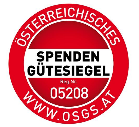 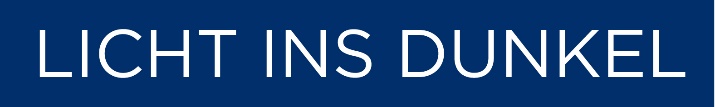 	       Verein: 1010 Wien, Kramergasse 1, Tel.: +43-1-533 86 88, Fax: +43-1-533 99 55, E-Mail: office@lichtinsdunkel.orgEinwilligung gemäß Art. 6 und 9 Datenschutz-GrundverordnungEinwilligung zur Bearbeitung und Abwicklung Ihres UnterstützungsansuchensWenn Sie das Unterstützungsansuchen unterschreiben und einreichen, willigen Sie ein, dass die darin angeführten personenbezogenen Daten und Informationen (somit auch besondere Kategorien personenbezogener Daten, wie z.B. Behinderungen, Therapieleistungen oder Diagnosen) zum Zweck der Bearbeitung des Unterstützungsansuchens von uns verarbeitet werden. Ohne diese Datenverarbeitung ist uns die Abwicklung Ihres Unterstützungsansuchens nicht möglich.Einwilligung zur Prüfung Ihrer Angaben durch das für Sie zuständigen Gemeinde- oder JugendamtWenn Sie das Unterstützungsansuchen unterschreiben und einreichen, willigen Sie ein, dass die darin angeführten personenbezogenen Daten und Informationen zum Zweck der Überprüfung und Bestätigung der Richtigkeit an das für Sie zuständige Gemeinde- oder Jugendamt übermittelt werden. Ohne diese Prüfung ist uns die Sicherstellung des widmungsgemäßen Einsatzes von Mitteln aus dem Soforthilfefonds nicht möglich.Diese Einwilligungen können von Ihnen jederzeit widerrufen werden. Im Fall eines Widerrufs kann Ihr Unterstützungsansuchen nicht mehr bearbeitet werden, auch die Gewährung einer Soforthilfe ist nicht mehr möglich.Information gemäß Art. 13 und 14 Datenschutz-GrundverordnungMögliche Berichterstattung durch MedienunternehmenWenn über Ihr Unterstützungsansuchen positiv entschieden wird, stützen wir uns auf berechtigte Interessen, dass der Öffentlichkeit darüber berichtet wird. Ohne diese Berichterstattung wäre uns eine Informierung von SpenderInnen und der Öffentlichkeit über die widmungsgemäße Verwendung der Spenden sowie die Erfüllung unserer karitativen und mildtätigen Zwecke nicht möglich. Wir sind daher berechtigt, ein Medienunternehmen beizuziehen, das Sie zum Zweck der Abklärung, ob Sie mit einer Berichterstattung einverstanden sind, kontaktieren kann. Eine Berichterstattung über gewährte Unterstützungen ist selbstverständlich immer freiwillig. Wenn Sie von Mitarbeitern eines Medienunternehmens kontaktiert werden, können Sie eine Berichterstattung daher jederzeit ablehnen. Wenn Sie auch mit der Kontaktaufnahme durch ein Medienunternehmen nicht einverstanden sind, können Sie das auf dem Formular entsprechend vermerken oder uns schriftlich mitteilen.Informierung des für Sie zuständigen Gemeinde- oder Jugendamtes über die Gewährung einer UnterstützungWenn über Ihr Unterstützungsansuchen positiv entschieden wird, werden wir das betreffende Gemeinde- oder Jugendamt darüber informieren. Dabei stützen wir uns auf berechtigte Interessen. Ohne diese Informierung wäre dem Gemeinde- oder Jugendamt die Sicherstellung des zweckentsprechenden Einsatzes von öffentlichen Geldern nicht möglich.SpeicherdauerVon Ihnen bekannt gegebene personenbezogene Daten werden von uns nur so lange gespeichert, wie dies für die oben dargestellten Verarbeitungs- und Übermittlungszwecke jeweils erforderlich ist. Eine längere Speicherdauer kann sich aus gesetzlichen Dokumentations- oder Aufbewahrungspflichten oder sonstigen Rechtsgrundlagen nach der Datenschutz-Grundverordnung ergeben.Ihre RechteWenn wir personenbezogene Daten von Ihnen verarbeiten, stehen Ihnen die Rechte auf Widerspruch, Auskunft, Berichtigung, Löschung, Einschränkung, Datenübertragbarkeit sowie Erhebung einer Beschwerde an die Datenschutzbehörde zu. Verantwortlicher: Verein Licht ins Dunkel. Anschrift: Kramergasse 1, 1010 Wien. E-Mail-Adresse: office@lichtinsdunkel.org.…………………………………………….					      	             …………….……………………Unterschrift AntragstellerIn						 	                                           Ort, Datum Bestätigung der Angaben durch das zuständige Gemeinde- oder Jugendamt: ……………………………………………	      …….…………………		        ……………………………………..SachbearbeiterIn				            Stempel		                           	          Telefonnummer(Vor- und Zuname)UNTERSTÜTZUNGSANSUCHENUNTERSTÜTZUNGSANSUCHEN* Bitte NUR Personen im gemeinsamen Haushalt angeben!* Bitte NUR Personen im gemeinsamen Haushalt angeben!Antragstellerin / Mutter *Familienname:……………….….....................Vorname:……………….…............................Telefonnummer: ………………………………SV/Geburtsdatum:…………………………….Familienstand: ledig, verheiratet, geschieden, verwitwet, Lebensgemeinschaft (Bitte Zutreffendes markieren!)Antragsteller / Vater *Familienname:……………….…......................Vorname:...…………………………………......Telefonnummer:……………………..…………SV/Geburtsdatum:………………..……………Familienstand: ledig, verheiratet, geschieden, verwitwet, Lebensgemeinschaft (Bitte Zutreffendes markieren!)Wohnadresse:……………………………………………………………………………………………..E-Mail:…………………………………………………………………………………………………Wohnadresse:……………………………………………………………………………………………..E-Mail:…………………………………………………………………………………………………Vor- u. Zuname des Kindes / der Kinder - mit Geburtsdatum:(Bitte ALLE Familienmitglieder im gemeinsamen Haushalt angeben!) Vor- u. Zuname des Kindes / der Kinder - mit Geburtsdatum:(Bitte ALLE Familienmitglieder im gemeinsamen Haushalt angeben!) Bei Behinderung - Diagnose:(Bitte die ärztlichen Befunde beilegen!)Familieneinkommen:(Gehälter, Mindestsicherung, Familienbeihilfe, Pflegegeld, Alimente sowie Unterhaltszahlungen, Wohnbeihilfe, etc.)Detaillierte Aufstellung erforderlich.Monatliche Ausgaben:(Miete, Strom, Heizkosten, sonstige Ausgaben) Detaillierte Aufstellung erforderlich. Begründung für das Ansuchen (kurze Schilderung der Notlage):Begründung für das Ansuchen (kurze Schilderung der Notlage):Rückstände (Art u. Höhe inkl. Bankverbindung u. Kundennummer):Rückstände (Art u. Höhe inkl. Bankverbindung u. Kundennummer):Bankverbindung Antragsteller (IBAN):Bankverbindung Antragsteller (IBAN):Antrag eingebracht bei anderen Organisationen	JA 	NEIN	,Wenn ja, wo:Antrag eingebracht bei anderen Organisationen	JA 	NEIN	,Wenn ja, wo: